DISABILITIES MODULE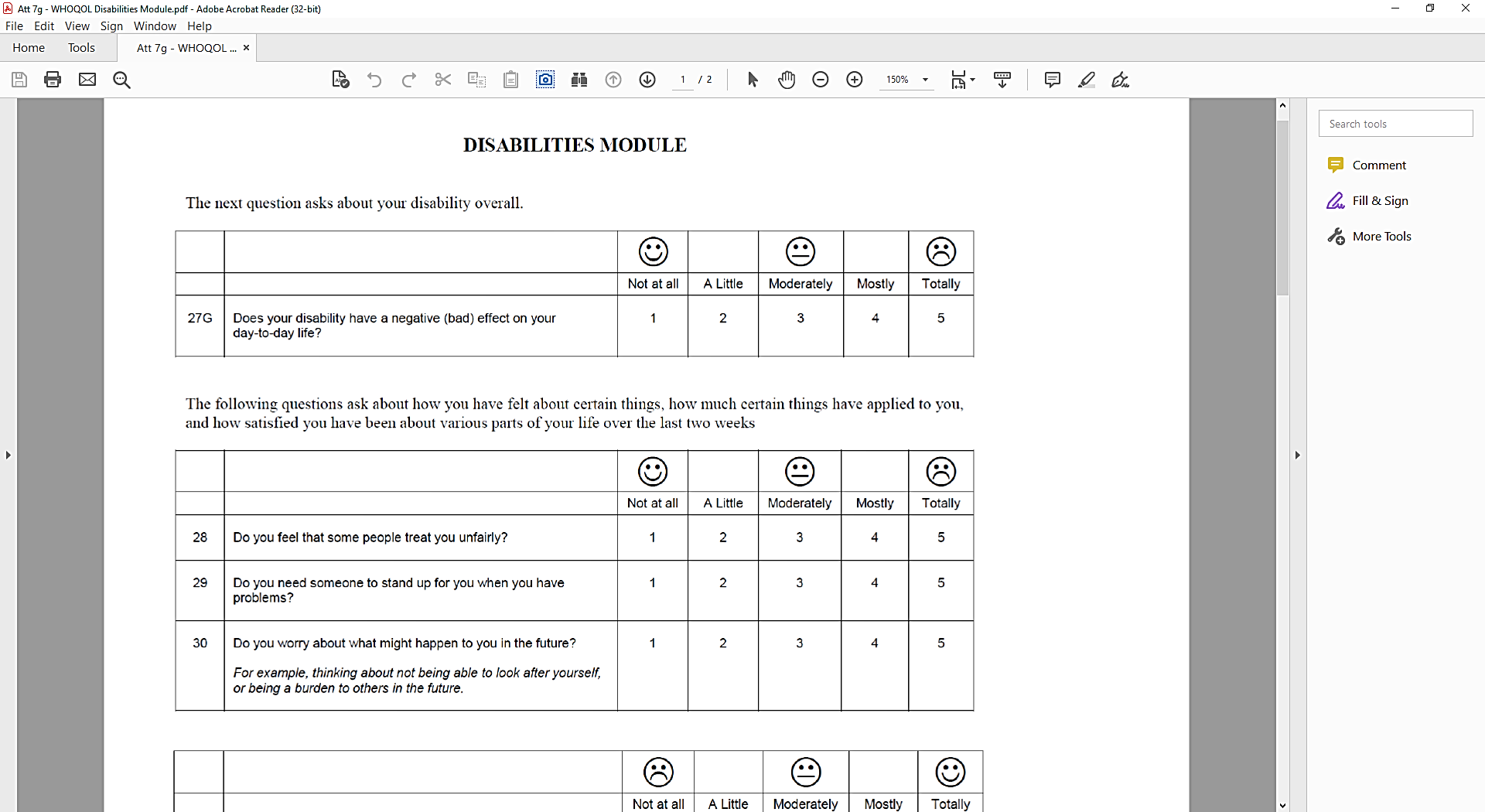 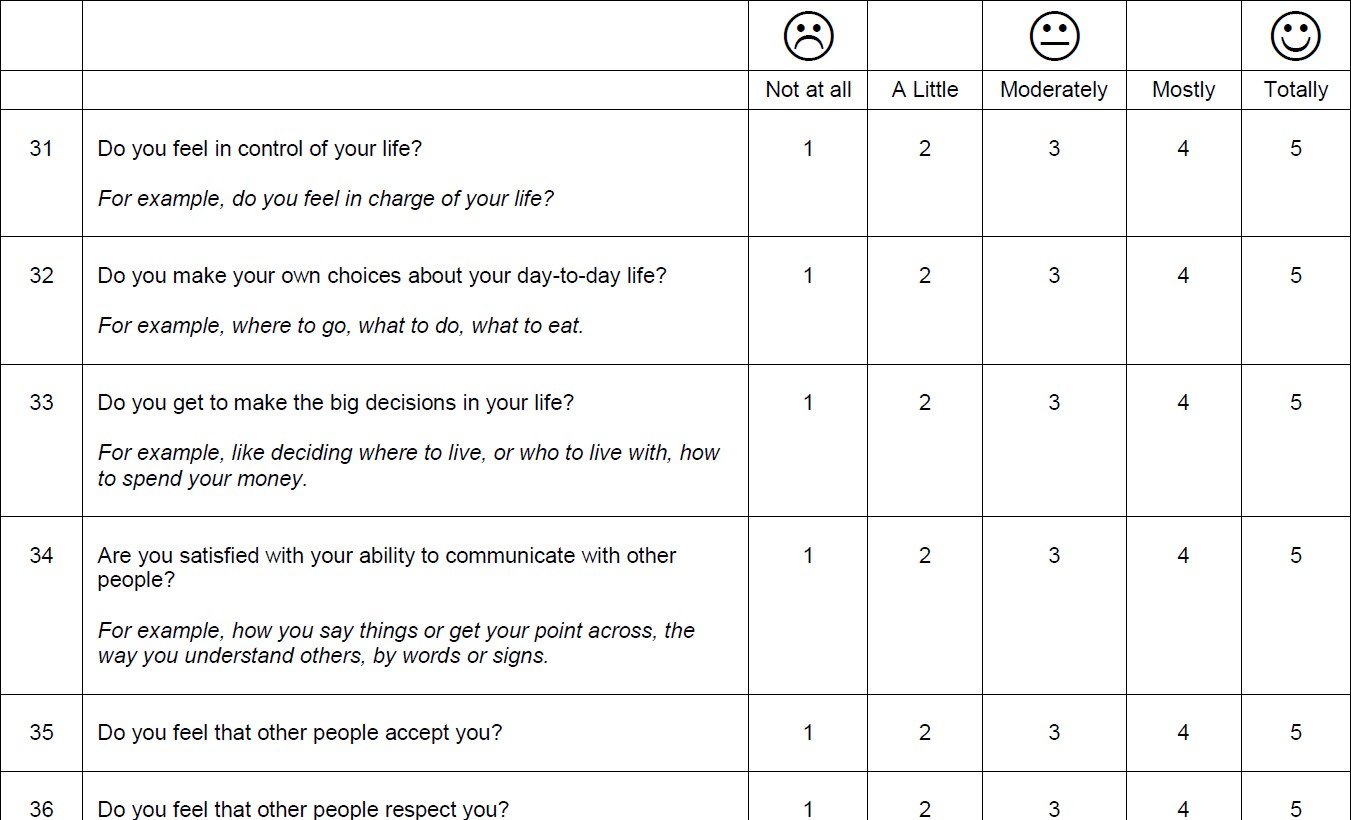 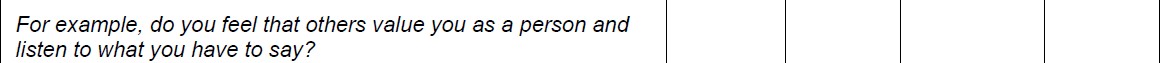 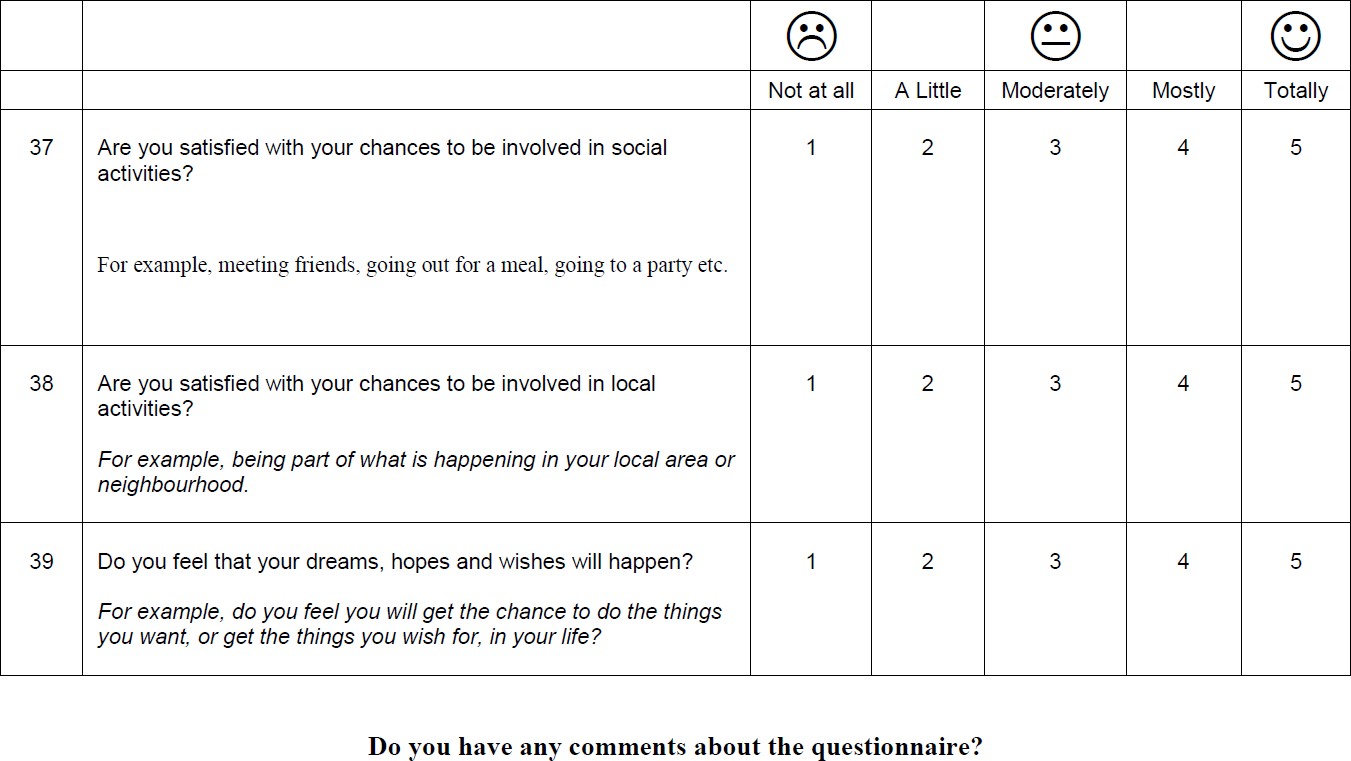 